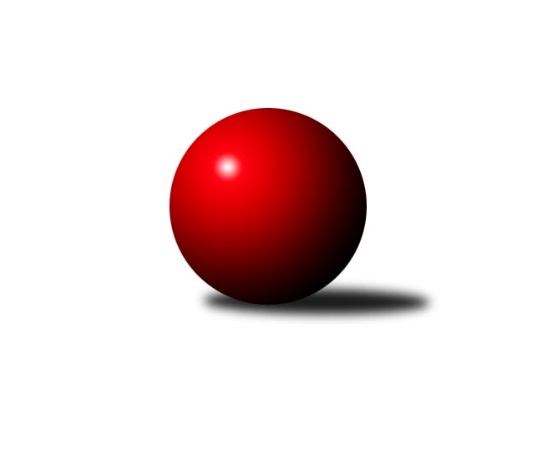 Č.13Ročník 2021/2022	16.7.2024 Okresní přebor OL PV 2021/2022Statistika 13. kolaTabulka družstev:		družstvo	záp	výh	rem	proh	skore	sety	průměr	body	plné	dorážka	chyby	1.	HKK Olomouc D	11	8	0	3	76 : 34 	(57.0 : 31.0)	1677	16	1175	502	32.7	2.	SK Sigma C	10	8	0	2	66 : 34 	(49.0 : 25.0)	1624	16	1131	493	30.9	3.	SK Sigma A	10	8	0	2	66 : 34 	(51.5 : 28.5)	1589	16	1118	471	38.7	4.	TJ Sokol Horka nad Moravou	11	8	0	3	70 : 40 	(50.5 : 31.5)	1676	16	1174	502	36.6	5.	KK Šternberk	10	8	0	2	58 : 42 	(37.5 : 36.5)	1620	16	1122	498	40.2	6.	KK Lipník B	11	7	0	4	64 : 46 	(47.0 : 41.0)	1570	14	1112	458	36.4	7.	Sokol Přemyslovice C	10	4	1	5	53 : 47 	(43.0 : 37.0)	1613	9	1155	458	39.8	8.	KK Troubelice B	10	4	0	6	42 : 58 	(35.5 : 38.5)	1572	8	1122	450	43.6	9.	TJ Tatran Litovel C	10	3	1	6	41 : 59 	(35.5 : 44.5)	1462	7	1045	417	45.9	10.	TJ Prostějov D	10	3	0	7	38 : 62 	(29.5 : 44.5)	1556	6	1114	442	44.6	11.	KK Troubelice A	10	2	0	8	40 : 60 	(33.0 : 41.0)	1536	4	1082	454	44.8	12.	TJ Prostějov C	10	2	0	8	34 : 66 	(32.0 : 48.0)	1394	4	987	407	39.3	13.	HKK Olomouc E	11	1	0	10	22 : 88 	(17.0 : 71.0)	1462	2	1040	423	53.5Tabulka doma:		družstvo	záp	výh	rem	proh	skore	sety	průměr	body	maximum	minimum	1.	KK Lipník B	6	5	0	1	42 : 18 	(28.5 : 19.5)	1589	10	1653	1551	2.	TJ Sokol Horka nad Moravou	7	5	0	2	42 : 28 	(31.5 : 18.5)	1638	10	1686	1609	3.	SK Sigma C	4	4	0	0	34 : 6 	(24.0 : 8.0)	1690	8	1708	1654	4.	HKK Olomouc D	7	4	0	3	44 : 26 	(35.0 : 21.0)	1634	8	1718	1579	5.	KK Šternberk	5	4	0	1	32 : 18 	(23.5 : 16.5)	1581	8	1663	1547	6.	SK Sigma A	5	4	0	1	28 : 22 	(26.0 : 14.0)	1577	8	1619	1541	7.	KK Troubelice B	6	3	0	3	26 : 34 	(20.5 : 21.5)	1549	6	1565	1533	8.	TJ Tatran Litovel C	4	2	1	1	23 : 17 	(15.0 : 17.0)	1603	5	1738	1467	9.	Sokol Přemyslovice C	4	2	0	2	24 : 16 	(19.0 : 13.0)	1621	4	1682	1589	10.	TJ Prostějov C	4	2	0	2	20 : 20 	(15.0 : 17.0)	1640	4	1701	1492	11.	KK Troubelice A	6	2	0	4	30 : 30 	(24.0 : 18.0)	1562	4	1593	1530	12.	HKK Olomouc E	5	1	0	4	12 : 38 	(7.0 : 33.0)	1454	2	1523	1348	13.	TJ Prostějov D	4	0	0	4	10 : 30 	(11.0 : 21.0)	1561	0	1599	1496Tabulka venku:		družstvo	záp	výh	rem	proh	skore	sety	průměr	body	maximum	minimum	1.	SK Sigma A	5	4	0	1	38 : 12 	(25.5 : 14.5)	1596	8	1633	1571	2.	HKK Olomouc D	4	4	0	0	32 : 8 	(22.0 : 10.0)	1688	8	1724	1655	3.	SK Sigma C	6	4	0	2	32 : 28 	(25.0 : 17.0)	1612	8	1704	1534	4.	KK Šternberk	5	4	0	1	26 : 24 	(14.0 : 20.0)	1628	8	1693	1550	5.	TJ Sokol Horka nad Moravou	4	3	0	1	28 : 12 	(19.0 : 13.0)	1686	6	1759	1604	6.	TJ Prostějov D	6	3	0	3	28 : 32 	(18.5 : 23.5)	1555	6	1638	1493	7.	Sokol Přemyslovice C	6	2	1	3	29 : 31 	(24.0 : 24.0)	1612	5	1738	1561	8.	KK Lipník B	5	2	0	3	22 : 28 	(18.5 : 21.5)	1566	4	1592	1533	9.	KK Troubelice B	4	1	0	3	16 : 24 	(15.0 : 17.0)	1568	2	1675	1497	10.	TJ Tatran Litovel C	6	1	0	5	18 : 42 	(20.5 : 27.5)	1434	2	1585	1120	11.	KK Troubelice A	4	0	0	4	10 : 30 	(9.0 : 23.0)	1524	0	1588	1421	12.	TJ Prostějov C	6	0	0	6	14 : 46 	(17.0 : 31.0)	1353	0	1557	1111	13.	HKK Olomouc E	6	0	0	6	10 : 50 	(10.0 : 38.0)	1464	0	1519	1421Tabulka podzimní části:		družstvo	záp	výh	rem	proh	skore	sety	průměr	body	doma	venku	1.	HKK Olomouc D	11	8	0	3	76 : 34 	(57.0 : 31.0)	1677	16 	4 	0 	3 	4 	0 	0	2.	SK Sigma C	10	8	0	2	66 : 34 	(49.0 : 25.0)	1624	16 	4 	0 	0 	4 	0 	2	3.	SK Sigma A	10	8	0	2	66 : 34 	(51.5 : 28.5)	1589	16 	4 	0 	1 	4 	0 	1	4.	TJ Sokol Horka nad Moravou	11	8	0	3	70 : 40 	(50.5 : 31.5)	1676	16 	5 	0 	2 	3 	0 	1	5.	KK Šternberk	10	8	0	2	58 : 42 	(37.5 : 36.5)	1620	16 	4 	0 	1 	4 	0 	1	6.	KK Lipník B	11	7	0	4	64 : 46 	(47.0 : 41.0)	1570	14 	5 	0 	1 	2 	0 	3	7.	Sokol Přemyslovice C	10	4	1	5	53 : 47 	(43.0 : 37.0)	1613	9 	2 	0 	2 	2 	1 	3	8.	KK Troubelice B	10	4	0	6	42 : 58 	(35.5 : 38.5)	1572	8 	3 	0 	3 	1 	0 	3	9.	TJ Tatran Litovel C	10	3	1	6	41 : 59 	(35.5 : 44.5)	1462	7 	2 	1 	1 	1 	0 	5	10.	TJ Prostějov D	10	3	0	7	38 : 62 	(29.5 : 44.5)	1556	6 	0 	0 	4 	3 	0 	3	11.	KK Troubelice A	10	2	0	8	40 : 60 	(33.0 : 41.0)	1536	4 	2 	0 	4 	0 	0 	4	12.	TJ Prostějov C	10	2	0	8	34 : 66 	(32.0 : 48.0)	1394	4 	2 	0 	2 	0 	0 	6	13.	HKK Olomouc E	11	1	0	10	22 : 88 	(17.0 : 71.0)	1462	2 	1 	0 	4 	0 	0 	6Tabulka jarní části:		družstvo	záp	výh	rem	proh	skore	sety	průměr	body	doma	venku	1.	TJ Prostějov C	0	0	0	0	0 : 0 	(0.0 : 0.0)	0	0 	0 	0 	0 	0 	0 	0 	2.	SK Sigma A	0	0	0	0	0 : 0 	(0.0 : 0.0)	0	0 	0 	0 	0 	0 	0 	0 	3.	TJ Prostějov D	0	0	0	0	0 : 0 	(0.0 : 0.0)	0	0 	0 	0 	0 	0 	0 	0 	4.	KK Lipník B	0	0	0	0	0 : 0 	(0.0 : 0.0)	0	0 	0 	0 	0 	0 	0 	0 	5.	Sokol Přemyslovice C	0	0	0	0	0 : 0 	(0.0 : 0.0)	0	0 	0 	0 	0 	0 	0 	0 	6.	SK Sigma C	0	0	0	0	0 : 0 	(0.0 : 0.0)	0	0 	0 	0 	0 	0 	0 	0 	7.	KK Troubelice A	0	0	0	0	0 : 0 	(0.0 : 0.0)	0	0 	0 	0 	0 	0 	0 	0 	8.	HKK Olomouc D	0	0	0	0	0 : 0 	(0.0 : 0.0)	0	0 	0 	0 	0 	0 	0 	0 	9.	HKK Olomouc E	0	0	0	0	0 : 0 	(0.0 : 0.0)	0	0 	0 	0 	0 	0 	0 	0 	10.	KK Šternberk	0	0	0	0	0 : 0 	(0.0 : 0.0)	0	0 	0 	0 	0 	0 	0 	0 	11.	TJ Sokol Horka nad Moravou	0	0	0	0	0 : 0 	(0.0 : 0.0)	0	0 	0 	0 	0 	0 	0 	0 	12.	KK Troubelice B	0	0	0	0	0 : 0 	(0.0 : 0.0)	0	0 	0 	0 	0 	0 	0 	0 	13.	TJ Tatran Litovel C	0	0	0	0	0 : 0 	(0.0 : 0.0)	0	0 	0 	0 	0 	0 	0 	0 Zisk bodů pro družstvo:		jméno hráče	družstvo	body	zápasy	v %	dílčí body	sety	v %	1.	Radek Hejtman 	HKK Olomouc D 	24	/	12	(100%)		/		(%)	2.	Petr Pick 	KK Šternberk  	24	/	12	(100%)		/		(%)	3.	Jiří Malíšek 	SK Sigma A 	22	/	12	(92%)		/		(%)	4.	Michal Svoboda 	HKK Olomouc D 	20	/	12	(83%)		/		(%)	5.	Jiří Vodák 	TJ Sokol Horka nad Moravou 	20	/	12	(83%)		/		(%)	6.	František Zatloukal 	TJ Sokol Horka nad Moravou 	20	/	13	(77%)		/		(%)	7.	Jiří Kráčmar 	TJ Tatran Litovel C 	18	/	9	(100%)		/		(%)	8.	Jiří Maitner 	KK Troubelice A 	18	/	11	(82%)		/		(%)	9.	Miloslav Vaculík 	KK Troubelice B 	18	/	12	(75%)		/		(%)	10.	Aleš Zaoral 	TJ Sokol Horka nad Moravou 	18	/	13	(69%)		/		(%)	11.	Petr Hájek 	SK Sigma C 	16	/	9	(89%)		/		(%)	12.	Jiří Zapletal 	Sokol Přemyslovice C 	16	/	9	(89%)		/		(%)	13.	Magda Leitgebová 	TJ Prostějov D 	16	/	9	(89%)		/		(%)	14.	Dušan Žouželka 	TJ Tatran Litovel C 	16	/	11	(73%)		/		(%)	15.	Jan Tögel 	-- volný los -- 	16	/	11	(73%)		/		(%)	16.	Jiří Ocetek 	-- volný los -- 	16	/	11	(73%)		/		(%)	17.	Milan Král 	SK Sigma A 	16	/	12	(67%)		/		(%)	18.	Petr Vašíček 	SK Sigma A 	16	/	12	(67%)		/		(%)	19.	Jaroslav Koppa 	KK Lipník B 	14	/	8	(88%)		/		(%)	20.	Bohuslav Toman 	Sokol Přemyslovice C 	14	/	10	(70%)		/		(%)	21.	Miroslav Hyc 	SK Sigma C 	14	/	11	(64%)		/		(%)	22.	Karel Zvěřina 	SK Sigma C 	14	/	11	(64%)		/		(%)	23.	Jaroslav Peřina 	KK Lipník B 	14	/	11	(64%)		/		(%)	24.	Jan Smékal 	KK Troubelice B 	14	/	11	(64%)		/		(%)	25.	Zbyněk Sobota 	HKK Olomouc E 	12	/	8	(75%)		/		(%)	26.	Vlastimil Hejtman 	HKK Olomouc D 	12	/	9	(67%)		/		(%)	27.	František Všetička 	-- volný los -- 	12	/	10	(60%)		/		(%)	28.	Jiří Miller 	KK Šternberk  	12	/	11	(55%)		/		(%)	29.	Pavel Černohous 	TJ Prostějov C 	12	/	11	(55%)		/		(%)	30.	Eva Paňáková 	TJ Prostějov D 	12	/	12	(50%)		/		(%)	31.	Josef Šilbert 	-- volný los -- 	12	/	12	(50%)		/		(%)	32.	Miroslav Kubáč 	KK Troubelice A 	10	/	8	(63%)		/		(%)	33.	Jaroslav Peřina 	SK Sigma C 	10	/	8	(63%)		/		(%)	34.	Miroslav Machalíček 	-- volný los -- 	10	/	11	(45%)		/		(%)	35.	Pavel Močár 	Sokol Přemyslovice C 	8	/	5	(80%)		/		(%)	36.	Petr Mandl 	HKK Olomouc D 	8	/	8	(50%)		/		(%)	37.	Michal Dolejš 	KK Lipník B 	8	/	8	(50%)		/		(%)	38.	Martin Sekanina 	KK Lipník B 	8	/	10	(40%)		/		(%)	39.	Marek Čépe 	TJ Prostějov C 	8	/	10	(40%)		/		(%)	40.	Oldřich Pajchl 	Sokol Přemyslovice C 	8	/	10	(40%)		/		(%)	41.	Miroslav Rédl 	TJ Sokol Horka nad Moravou 	8	/	11	(36%)		/		(%)	42.	Michal Sosík 	TJ Prostějov C 	6	/	4	(75%)		/		(%)	43.	Kamil Vinklárek 	KK Šternberk  	6	/	8	(38%)		/		(%)	44.	Miroslav Kotráš 	KK Troubelice A 	6	/	9	(33%)		/		(%)	45.	Denisa Nováková 	TJ Prostějov D 	6	/	10	(30%)		/		(%)	46.	Pavel Řezníček 	KK Troubelice B 	6	/	11	(27%)		/		(%)	47.	Radim Vlček 	SK Sigma A 	4	/	2	(100%)		/		(%)	48.	Libuše Mrázová 	HKK Olomouc E 	4	/	3	(67%)		/		(%)	49.	Stanislav Feike 	TJ Prostějov C 	4	/	3	(67%)		/		(%)	50.	František Kropáč 	KK Troubelice A 	4	/	5	(40%)		/		(%)	51.	Jaroslav Kopáč 	HKK Olomouc D 	4	/	5	(40%)		/		(%)	52.	Zdeněk Zapletal 	TJ Prostějov D 	4	/	5	(40%)		/		(%)	53.	Jozef Gubala 	KK Troubelice A 	4	/	5	(40%)		/		(%)	54.	Vít Zapletal 	Sokol Přemyslovice C 	4	/	5	(40%)		/		(%)	55.	Jiří Vrobel 	TJ Tatran Litovel C 	4	/	6	(33%)		/		(%)	56.	Vojtěch Onderka 	KK Lipník B 	4	/	6	(33%)		/		(%)	57.	Jitka Sobotová 	-- volný los -- 	4	/	9	(22%)		/		(%)	58.	Jaroslav Pospíšil 	SK Sigma A 	4	/	10	(20%)		/		(%)	59.	Josef Klaban 	KK Šternberk  	4	/	10	(20%)		/		(%)	60.	Josef Čapka 	TJ Prostějov C 	4	/	10	(20%)		/		(%)	61.	Alena Machalíčková 	-- volný los -- 	4	/	10	(20%)		/		(%)	62.	Alena Kopecká 	HKK Olomouc E 	4	/	13	(15%)		/		(%)	63.	Marie Říhová 	HKK Olomouc E 	4	/	13	(15%)		/		(%)	64.	Jaroslav Pěcha 	KK Lipník B 	2	/	1	(100%)		/		(%)	65.	Pavel Močár ml.	Sokol Přemyslovice C 	2	/	1	(100%)		/		(%)	66.	Ondřej Smékal 	Sokol Přemyslovice C 	2	/	2	(50%)		/		(%)	67.	Vlastimil Štěbra 	TJ Prostějov D 	2	/	2	(50%)		/		(%)	68.	Daniel Kolář 	KK Lipník B 	2	/	3	(33%)		/		(%)	69.	Svatopluk Opavský 	KK Šternberk  	2	/	4	(25%)		/		(%)	70.	Lucie Slavíková 	HKK Olomouc E 	2	/	4	(25%)		/		(%)	71.	František Baslar 	SK Sigma C 	2	/	5	(20%)		/		(%)	72.	Zdeněk Chudožilov 	TJ Prostějov C 	2	/	7	(14%)		/		(%)	73.	Martin Spisar 	TJ Prostějov D 	2	/	7	(14%)		/		(%)	74.	Jana Suralová 	KK Troubelice A 	2	/	9	(11%)		/		(%)	75.	Lubomír Blinka 	TJ Tatran Litovel C 	2	/	9	(11%)		/		(%)	76.	Vlastimil Kozák 	TJ Tatran Litovel C 	2	/	10	(10%)		/		(%)	77.	Aneta Krzystková 	HKK Olomouc E 	2	/	10	(10%)		/		(%)	78.	Drahoslav Smékal 	KK Troubelice B 	2	/	11	(9%)		/		(%)	79.	Jan Šívr 	-- volný los -- 	2	/	11	(9%)		/		(%)	80.	Michal Mainuš 	KK Lipník B 	0	/	1	(0%)		/		(%)	81.	Ladislav Polách 	KK Troubelice B 	0	/	1	(0%)		/		(%)	82.	Karel Blinka 	TJ Tatran Litovel C 	0	/	1	(0%)		/		(%)	83.	Antonín Jánoš 	HKK Olomouc E 	0	/	1	(0%)		/		(%)	84.	Jaromír Vémola 	KK Šternberk  	0	/	1	(0%)		/		(%)	85.	Viktor Hula 	KK Troubelice B 	0	/	2	(0%)		/		(%)	86.	Luboš Brázda 	-- volný los -- 	0	/	2	(0%)		/		(%)	87.	Helena Hejtmanová 	HKK Olomouc D 	0	/	2	(0%)		/		(%)	88.	Martin Uličník 	TJ Sokol Horka nad Moravou 	0	/	3	(0%)		/		(%)	89.	Jana Kührová 	TJ Prostějov D 	0	/	3	(0%)		/		(%)	90.	Milan Dvorský 	Sokol Přemyslovice C 	0	/	4	(0%)		/		(%)	91.	Jan Oprštěný 	-- volný los -- 	0	/	4	(0%)		/		(%)Průměry na kuželnách:		kuželna	průměr	plné	dorážka	chyby	výkon na hráče	1.	TJ  Prostějov, 3-4	1643	1139	503	35.0	(410.8)	2.	Sokol Přemyslovice, 3-4	1606	1150	456	39.1	(401.7)	3.	HKK Olomouc, 7-8	1605	1136	469	38.8	(401.4)	4.	HKK Olomouc, 1-2	1583	1117	465	39.8	(395.8)	5.	TJ  Prostějov, 1-2	1572	1103	469	43.0	(393.1)	6.	KK Lipník nad Bečvou, 1-2	1567	1096	470	33.4	(391.8)	7.	SK Sigma MŽ Olomouc, 1-2	1554	1105	449	43.0	(388.7)	8.	KKŽ Šternberk, 1-2	1537	1086	451	40.9	(384.4)	9.	HKK Olomouc, 5-6	1463	1071	391	65.0	(365.8)Nejlepší výkony na kuželnách:TJ  Prostějov, 3-4TJ Sokol Horka nad Moravou	1735	6. kolo	Jiří Vodák 	TJ Sokol Horka nad Moravou	470	6. koloTJ Prostějov C	1701	12. kolo	Pavel Černohous 	TJ Prostějov C	450	6. koloTJ Prostějov C	1698	2. kolo	Petr Mandl 	HKK Olomouc D	449	4. koloTJ Prostějov C	1669	6. kolo	František Kropáč 	KK Troubelice A	448	2. koloHKK Olomouc D	1655	4. kolo	Marek Čépe 	TJ Prostějov C	446	2. kolo-- volný los --	1649	10. kolo	František Zatloukal 	TJ Sokol Horka nad Moravou	444	6. koloTJ Prostějov C	1637	10. kolo	Marek Čépe 	TJ Prostějov C	443	12. koloKK Troubelice A	1588	2. kolo	Jiří Ocetek 	-- volný los --	443	10. koloSokol Přemyslovice C	1561	12. kolo	Michal Sosík 	TJ Prostějov C	437	2. koloTJ Prostějov C	1492	4. kolo	Marek Čépe 	TJ Prostějov C	437	6. koloSokol Přemyslovice, 3-4Sokol Přemyslovice C	1682	11. kolo	Pavel Močár 	Sokol Přemyslovice C	456	2. koloSokol Přemyslovice C	1674	8. kolo	Bohuslav Toman 	Sokol Přemyslovice C	453	11. koloHKK Olomouc D	1658	2. kolo	Jiří Zapletal 	Sokol Přemyslovice C	446	8. koloTJ Sokol Horka nad Moravou	1644	4. kolo	Radek Hejtman 	HKK Olomouc D	443	2. koloSokol Přemyslovice C	1614	2. kolo	Michal Svoboda 	HKK Olomouc D	431	2. koloSokol Přemyslovice C	1597	13. kolo	Jiří Zapletal 	Sokol Přemyslovice C	425	4. koloSokol Přemyslovice C	1589	4. kolo	Pavel Močár 	Sokol Přemyslovice C	425	8. koloKK Troubelice B	1571	13. kolo	Aleš Zaoral 	TJ Sokol Horka nad Moravou	424	4. koloKK Šternberk 	1550	11. kolo	Petr Pick 	KK Šternberk 	422	11. kolo-- volný los --	1488	8. kolo	Bohuslav Toman 	Sokol Přemyslovice C	422	13. koloHKK Olomouc, 7-8HKK Olomouc D	1718	10. kolo	Petr Pick 	KK Šternberk 	516	3. koloKK Troubelice B	1675	5. kolo	Jiří Maitner 	KK Troubelice A	461	7. koloKK Šternberk 	1658	3. kolo	Radek Hejtman 	HKK Olomouc D	459	9. koloHKK Olomouc D	1646	12. kolo	Radek Hejtman 	HKK Olomouc D	457	5. koloHKK Olomouc D	1643	1. kolo	Radek Hejtman 	HKK Olomouc D	453	1. koloTJ Prostějov D	1638	9. kolo	Michal Svoboda 	HKK Olomouc D	447	3. koloHKK Olomouc D	1631	9. kolo	Radek Hejtman 	HKK Olomouc D	446	7. koloHKK Olomouc D	1612	3. kolo	Miloslav Vaculík 	KK Troubelice B	446	5. koloHKK Olomouc D	1610	7. kolo	Jiří Kráčmar 	TJ Tatran Litovel C	446	12. koloKK Troubelice A	1582	7. kolo	Radek Hejtman 	HKK Olomouc D	445	10. koloHKK Olomouc, 1-2SK Sigma C	1734	5. kolo	Radek Hejtman 	HKK Olomouc D	481	11. koloHKK Olomouc D	1714	11. kolo	Karel Zvěřina 	SK Sigma C	473	7. koloSK Sigma C	1708	7. kolo	Petr Hájek 	SK Sigma C	472	7. koloSK Sigma C	1698	11. kolo	Miroslav Hyc 	SK Sigma C	467	5. koloSK Sigma C	1698	2. kolo	František Zatloukal 	TJ Sokol Horka nad Moravou	462	9. koloKK Šternberk 	1693	5. kolo	Aleš Zaoral 	TJ Sokol Horka nad Moravou	457	7. koloTJ Sokol Horka nad Moravou	1686	3. kolo	Petr Pick 	KK Šternberk 	456	5. koloTJ Sokol Horka nad Moravou	1664	1. kolo	Miroslav Hyc 	SK Sigma C	455	2. koloSK Sigma C	1654	9. kolo	František Zatloukal 	TJ Sokol Horka nad Moravou	455	3. koloTJ Sokol Horka nad Moravou	1635	7. kolo	Petr Hájek 	SK Sigma C	448	2. koloTJ  Prostějov, 1-2TJ Tatran Litovel C	1738	5. kolo	Oldřich Pajchl 	Sokol Přemyslovice C	496	5. koloSokol Přemyslovice C	1738	5. kolo	Petr Hájek 	SK Sigma C	482	4. koloTJ Prostějov D	1716	6. kolo	Petr Pick 	KK Šternberk 	476	12. koloSK Sigma C	1704	4. kolo	Zdeněk Zapletal 	TJ Prostějov D	473	6. koloKK Šternberk 	1650	12. kolo	Jiří Kráčmar 	TJ Tatran Litovel C	464	3. koloSK Sigma A	1633	9. kolo	Dušan Žouželka 	TJ Tatran Litovel C	461	5. koloSokol Přemyslovice C	1632	10. kolo	Pavel Černohous 	TJ Prostějov C	452	7. koloTJ Tatran Litovel C	1632	7. kolo	Petr Vašíček 	SK Sigma A	447	9. koloTJ Tatran Litovel C	1624	3. kolo	Jiří Zapletal 	Sokol Přemyslovice C	442	5. kolo-- volný los --	1608	6. kolo	Jiří Malíšek 	SK Sigma A	441	9. koloKK Lipník nad Bečvou, 1-2KK Lipník B	1653	9. kolo	Martin Sekanina 	KK Lipník B	463	9. koloSokol Přemyslovice C	1638	9. kolo	Jaroslav Koppa 	KK Lipník B	433	9. koloKK Lipník B	1610	6. kolo	Jaroslav Peřina 	KK Lipník B	429	2. koloKK Lipník B	1584	2. kolo	Radim Vlček 	SK Sigma A	428	13. koloSK Sigma A	1577	13. kolo	Jaroslav Koppa 	KK Lipník B	427	6. koloKK Lipník B	1575	4. kolo	Petr Hájek 	SK Sigma C	425	6. koloKK Lipník B	1559	13. kolo	Oldřich Pajchl 	Sokol Přemyslovice C	423	9. koloKK Lipník B	1551	11. kolo	Martin Sekanina 	KK Lipník B	421	11. koloSK Sigma C	1534	6. kolo	Martin Sekanina 	KK Lipník B	420	13. koloTJ Prostějov C	1529	11. kolo	Jiří Kráčmar 	TJ Tatran Litovel C	419	4. koloSK Sigma MŽ Olomouc, 1-2HKK Olomouc D	1724	6. kolo	Petr Pick 	KK Šternberk 	468	1. koloSK Sigma A	1695	12. kolo	František Zatloukal 	TJ Sokol Horka nad Moravou	466	2. koloTJ Sokol Horka nad Moravou	1678	2. kolo	Jan Smékal 	KK Troubelice B	459	4. koloSK Sigma A	1621	2. kolo	Radek Hejtman 	HKK Olomouc D	458	6. koloSK Sigma A	1619	8. kolo	Jiří Malíšek 	SK Sigma A	457	8. koloSK Sigma C	1615	12. kolo	Jiří Vodák 	TJ Sokol Horka nad Moravou	456	2. koloSK Sigma C	1615	10. kolo	Radim Vlček 	SK Sigma A	454	12. koloKK Troubelice A	1613	13. kolo	Petr Vašíček 	SK Sigma A	449	6. kolo-- volný los --	1612	11. kolo	Jan Smékal 	KK Troubelice B	448	1. koloTJ Sokol Horka nad Moravou	1604	8. kolo	Jiří Maitner 	KK Troubelice A	443	3. koloKKŽ Šternberk, 1-2KK Šternberk 	1663	10. kolo	Petr Pick 	KK Šternberk 	461	10. koloSK Sigma C	1595	8. kolo	Petr Hájek 	SK Sigma C	451	8. koloKK Šternberk 	1584	8. kolo	Petr Pick 	KK Šternberk 	430	4. koloKK Šternberk 	1558	13. kolo	Jiří Miller 	KK Šternberk 	429	10. koloKK Šternberk 	1555	4. kolo	Jaroslav Peřina 	KK Lipník B	427	10. koloKK Šternberk 	1547	6. kolo	Petr Pick 	KK Šternberk 	427	13. koloKK Šternberk 	1546	2. kolo	Zbyněk Sobota 	HKK Olomouc E	426	4. koloKK Lipník B	1536	10. kolo	Petr Pick 	KK Šternberk 	425	8. koloTJ Prostějov C	1502	13. kolo	Petr Pick 	KK Šternberk 	421	2. koloTJ Tatran Litovel C	1483	6. kolo	Josef Čapka 	TJ Prostějov C	412	13. koloHKK Olomouc, 5-6TJ Sokol Horka nad Moravou	1759	12. kolo	Jiří Vodák 	TJ Sokol Horka nad Moravou	468	12. koloSokol Přemyslovice C	1600	3. kolo	Jiří Ocetek 	-- volný los --	451	1. koloSK Sigma A	1578	7. kolo	Aleš Zaoral 	TJ Sokol Horka nad Moravou	451	12. koloTJ Prostějov D	1535	11. kolo	Zbyněk Sobota 	HKK Olomouc E	431	1. koloHKK Olomouc E	1523	5. kolo	Zbyněk Sobota 	HKK Olomouc E	430	5. kolo-- volný los --	1509	1. kolo	Jiří Malíšek 	SK Sigma A	426	7. kolo-- volný los --	1507	9. kolo	František Zatloukal 	TJ Sokol Horka nad Moravou	421	12. koloHKK Olomouc E	1490	1. kolo	Miroslav Rédl 	TJ Sokol Horka nad Moravou	419	12. koloHKK Olomouc E	1480	12. kolo	Jan Tögel 	-- volný los --	417	9. koloHKK Olomouc E	1479	9. kolo	Libuše Mrázová 	HKK Olomouc E	415	11. koloČetnost výsledků:	8.0 : 2.0	27x	6.0 : 4.0	15x	5.0 : 5.0	1x	4.0 : 6.0	20x	2.0 : 8.0	11x	10.0 : 0.0	5x	0.0 : 10.0	5x